The Association of Apex Clubs of Australia Limited ACN 138 333 927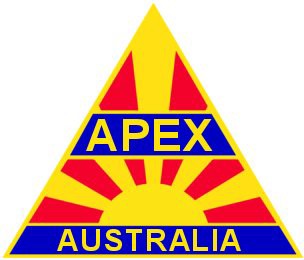 2019 AGM/National ConventionIn my capacity as Club President, we appoint the Regional Communicator above to act as my proxy for the 2019 Annual General Meeting and at any adjournment of that meeting.We appoint the Regional Communicator as a         General Proxy orSpecial Proxy (please tick one)If you have appointed the Proxy as a General Proxy – then do not fill in the table below as your Regional Communicator vote with their discretion on the motions put to the National Convention. If appointed as a Special Proxy, then we direct the Proxy to vote as follows:Appointment of ProxyClub name: 	Meeting date minuted: 	   Appointment of ProxyClub name: 	Meeting date minuted: 	   Regional Communicator and/or Region name/number: 	_	__Regional Communicator and/or Region name/number: 	_	__President: 	_Secretary: 	_Signature: 	Signature: 	MotionsForAgainst 1A. Endorse 2019/2020 National Directors 1B. Endorse 2019/2020 National President 2. 2018-2019 Apex Australia Accounts 3. 2019-2020 Apex Australia Budget 4. Association Project – ‘20 for 20’ Campaign 5. Association Project – Lifeline Trivia Night